Denne verden har en bagkantDe fleste danskere i dag regner vist med, at denne verden er uden begyndelse og uden ende. Meget kan forandres, men selve verden vil bestå. Som kristne tror vi noget ganske andet. Vi tror, at denne verden har en forkant: Den er blevet til på et tidspunkt og før det tidspunkt fandtes verden ikke. Vi tror også, at den har en bagkant: der kommer en dag, hvor denne verden ophører med at eksisterer. Hvilken betydning har denne tro for vores liv her og nu? – det er temaet for de to undervisningsaftener:Tryghed og taknemmelighedTravlhed og tålmodighed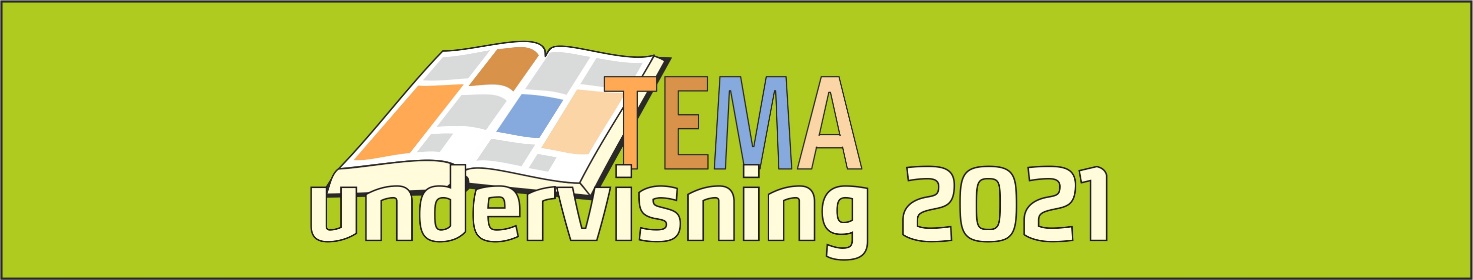 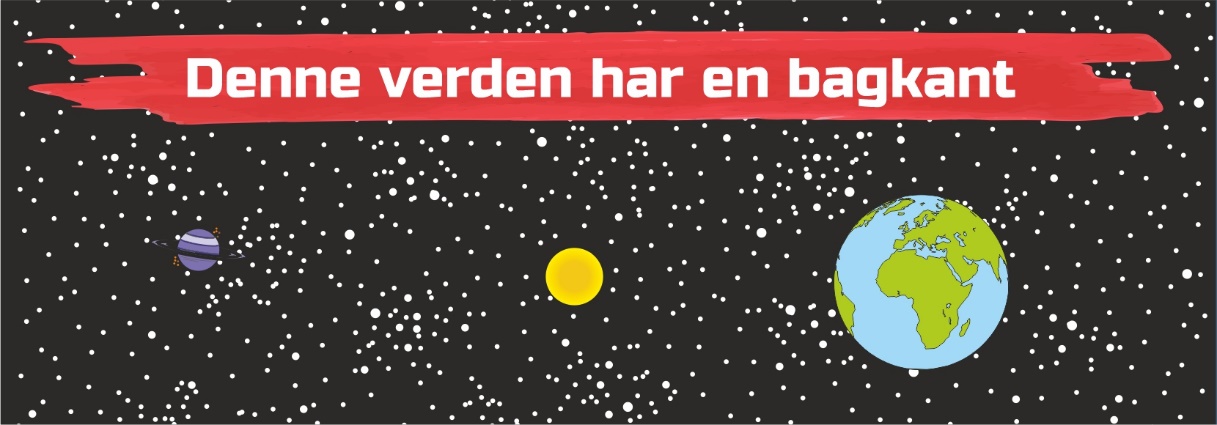 